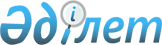 О признании утратившим силу постановления Правительства Республики Казахстан от 18 апреля 2012 года № 481 "Об утверждении размера денежной компенсации военнослужащим срочной службы, курсантам первых и вторых курсов военных учебных заведений за почтовые отправления"Постановление Правительства Республики Казахстан от 25 апреля 2015 года № 308      Правительство Республики Казахстан ПОСТАНОВЛЯЕТ:



      1. Признать утратившим силу постановление Правительства Республики Казахстан от 18 апреля 2012 года № 481 «Об утверждении размера денежной компенсации военнослужащим срочной службы, курсантам первых и вторых курсов военных учебных заведений за почтовые отправления» (САПП Республики Казахстан, 2012 г., № 43, ст. 585). 



      2. Настоящее постановление вводится в действие со дня его первого официального опубликования.      Премьер-Министр

      Республики Казахстан                    К. Масимов
					© 2012. РГП на ПХВ «Институт законодательства и правовой информации Республики Казахстан» Министерства юстиции Республики Казахстан
				